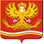 Администрация  Михайловского  муниципального  образованияПОСТАНОВЛЕНИЕ______________________________________________________________________ от 15.03.2022 года 								           	       № 81О назначении общественных обсуждений  на территории  Михайловского муниципального образованияВ соответствии с Федеральным законом от 6 октября . № 131-ФЗ «Об общих принципах организации местного самоуправления в Российской Федерации», Федеральным законом от 23.ноября . № 174-ФЗ «Об экологической экспертизе», приказом Госкомэкологии Российской Федерации от 16 мая .  № 372 «Об утверждении Положения об оценке воздействия намечаемой хозяйственной и иной деятельности на окружающую среду в Российской Федерации», руководствуясь Уставом Михайловского муниципального образования, на основании заявления генерального директора ООО «Михайловский карьер» С.В.Ушенина от 15.03.2022 г.,ПОСТАНОВЛЯЮ:Назначить общественные обсуждения  на территории  Михайловского муниципального образования по объекту государственной экологической экспертизы – проекту технической документации, включая техническое задание  и проекты материалов оценки воздействия на окружающую среду (ОВОС) агрохимиката «Мука известняковая». Установить период проведения общественных обсуждений: с 15 марта 2022 года по 20 апреля 2022 года включительно.     3. Провести общественные обсуждения (в форме слушаний) 15 апреля в 11:11:00 часов в здании администрации Михайловского муниципального образования по адресу:  623080, Российская федерация, Свердловская обл., г. Михайловск, ул. Кирова 22, зал заседаний.Материалы проекта технической документации (ПТД), включая техническое задание и материалы ОВОС доступны для рассмотрения и подготовки замечаний и предложений заинтересованных лиц с 15 марта . по 20 апреля . с 10.00 до 12.00 и с 14.00 до 17.00 часов по рабочим дням по адресу: Администрация Михайловского муниципального образования, 623080, Российская федерация, Свердловская обл., г. Михайловск, ул. Кирова 22; или на сайте заказчика: https://mk-progress.ru/.Замечания и предложения от граждан и общественных организаций по данному вопросу принимаются в письменной форме с 15 марта . по 20 апреля . с 10.00 до 12.00 и с 14.00 до 17.00 часов по вышеуказанному адресу и по электронной почте: toloknov.e@bk.ru; mixalmo@rambler.ru.2. Опубликовать настоящее постановление на официальном сайте Михайловского муниципального образования в сети Интернет.3. Контроль за выполнением настоящего постановления оставляю за собой. Глава Михайловскогомуниципального образования 			                     		М.В. Петухов 